Szkoła Muzyczna I stopnia w Starym Sączu                     zaprasza na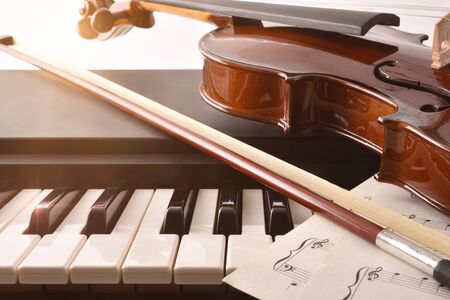 KONCERTuczniów klasy fortepianu                                                pani Joanny Ustarbowskiej-Dudki                                     i klasy skrzypiec pana Stanisława Dudki11 kwietnia 2024 r. , godz. 17.00sala kameralna SM I st. w Starym Sączu